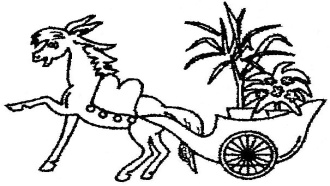         2021Наименованиел,кг,грЦена, руб.Земля1 л.10 Вермикулит розн.1 л.10 Вермикулит опт.83 л.700 Торф розн.1 л.10 Торф опт.250 л.1250 Торф опт.120 л.650 Газон1 кг.350 Зола1 л.10Медный купорос100 гр.30Магний сернокислый1000 гр.80Марганец3 гр.30Смесь удобрений (суперфосфат, калий, магний, медный купорос) 100 гр.20Шунгит100 гр.100Кремень50 гр.100ИП Мейке Надежда ГеоргиевнаТепличное хозяйство «Конёк-Горбунок»  Копейское шоссе 40к4  8 (963) 087-03-65   8 (905) 836-78-30